Axialer Dachventilator EZD30-4AVerpackungseinheit: 1 StückSortiment: 
Artikelnummer: 0087.0404Hersteller: MAICO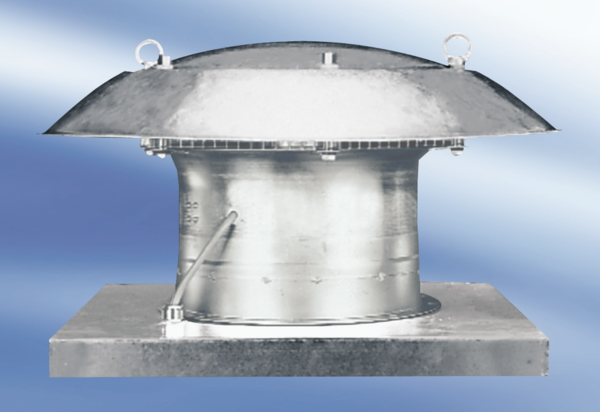 